Раздольинское сельское поселение Усольского муниципального района Иркутской области   2023г.Раздольинское сельское поселение Усольского муниципального района Иркутской области   2023г.Наименование объекта и мероприятияНаименование объекта и мероприятияОбустройство площадки под Стеллу «Большая Черемшанка»Обустройство площадки под Стеллу «Большая Черемшанка»Объём финансирования-всего, руб.В т. ч. из местного бюджета, руб.141 296,003 132,37ПодрядчикПодрядчикИндивидуальный предприниматель Иван Николаевич ЗуевИндивидуальный предприниматель Иван Николаевич ЗуевСрок реализацииСрок реализацииДО 30 ДЕКАБРЯ 2023г.ДО 30 ДЕКАБРЯ 2023г.Фото до реализацииФото после реализации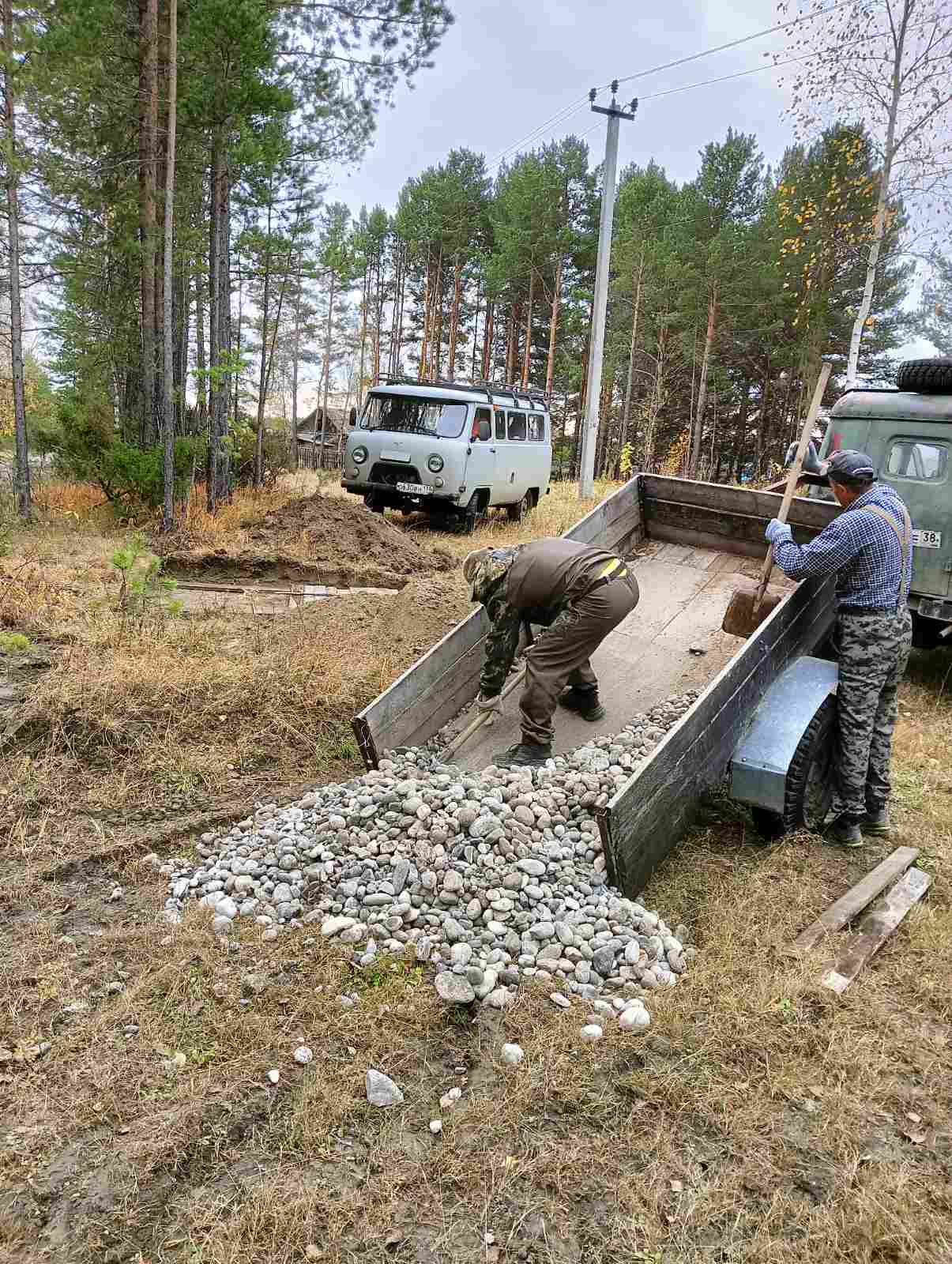 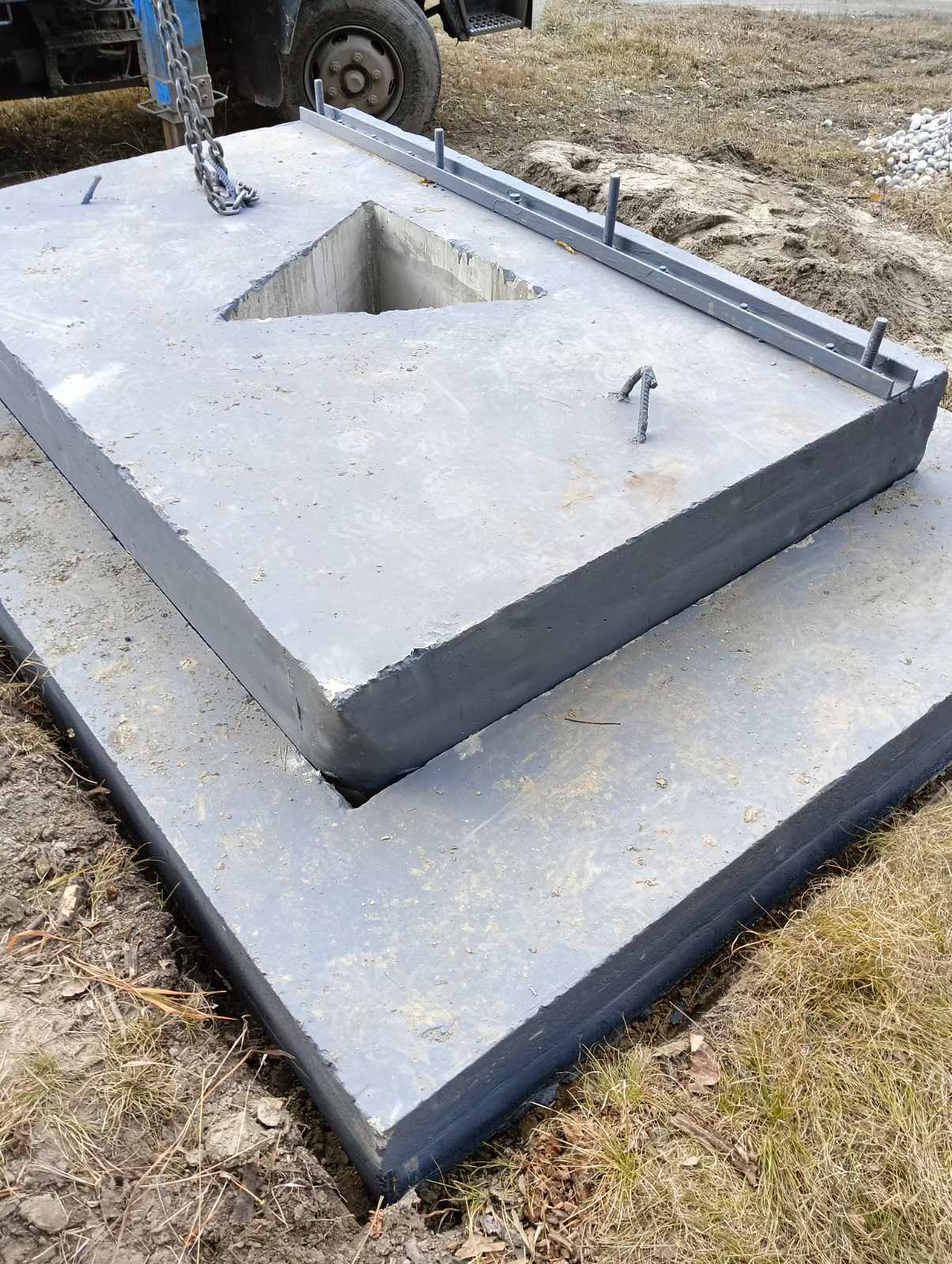 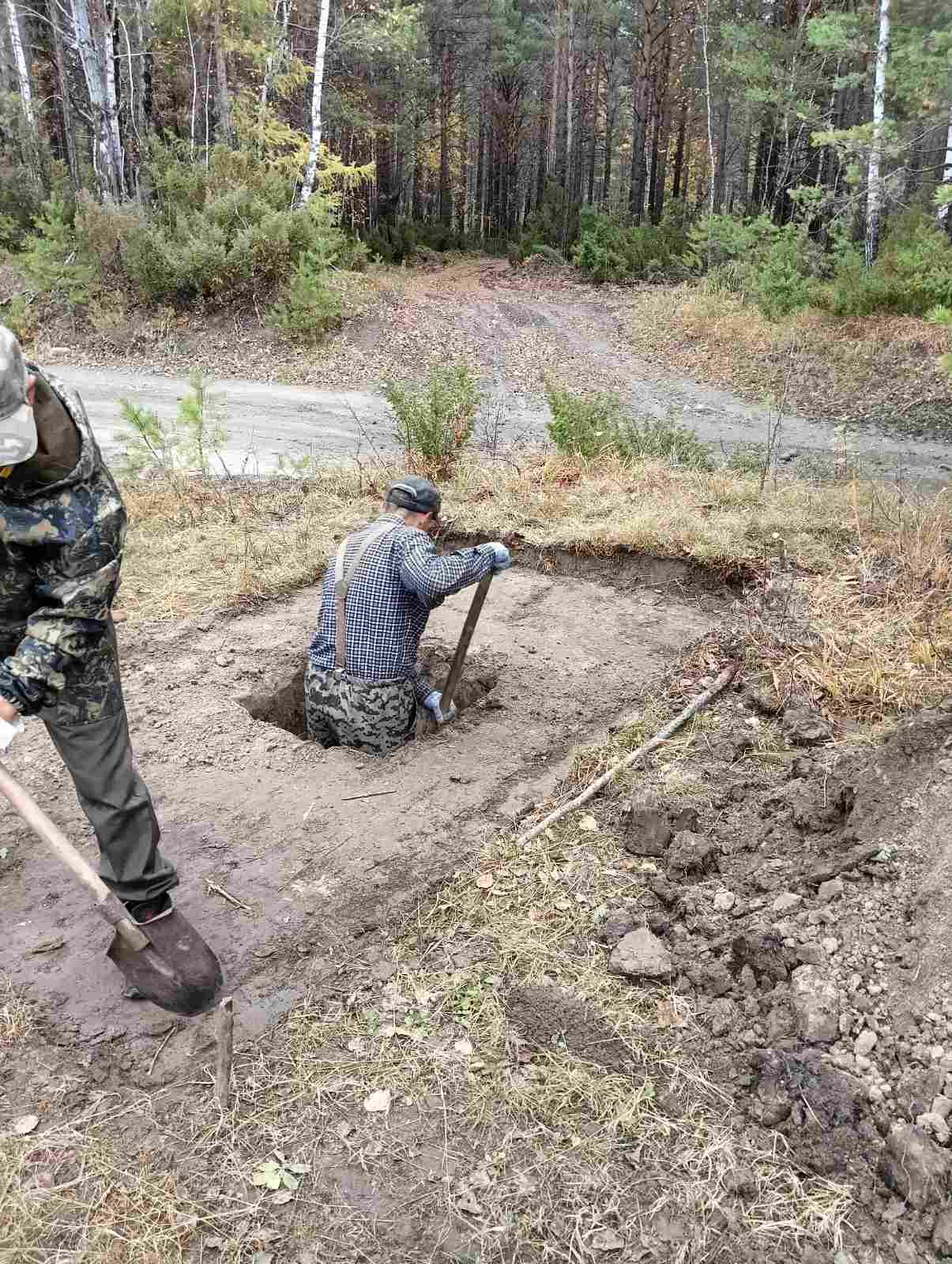 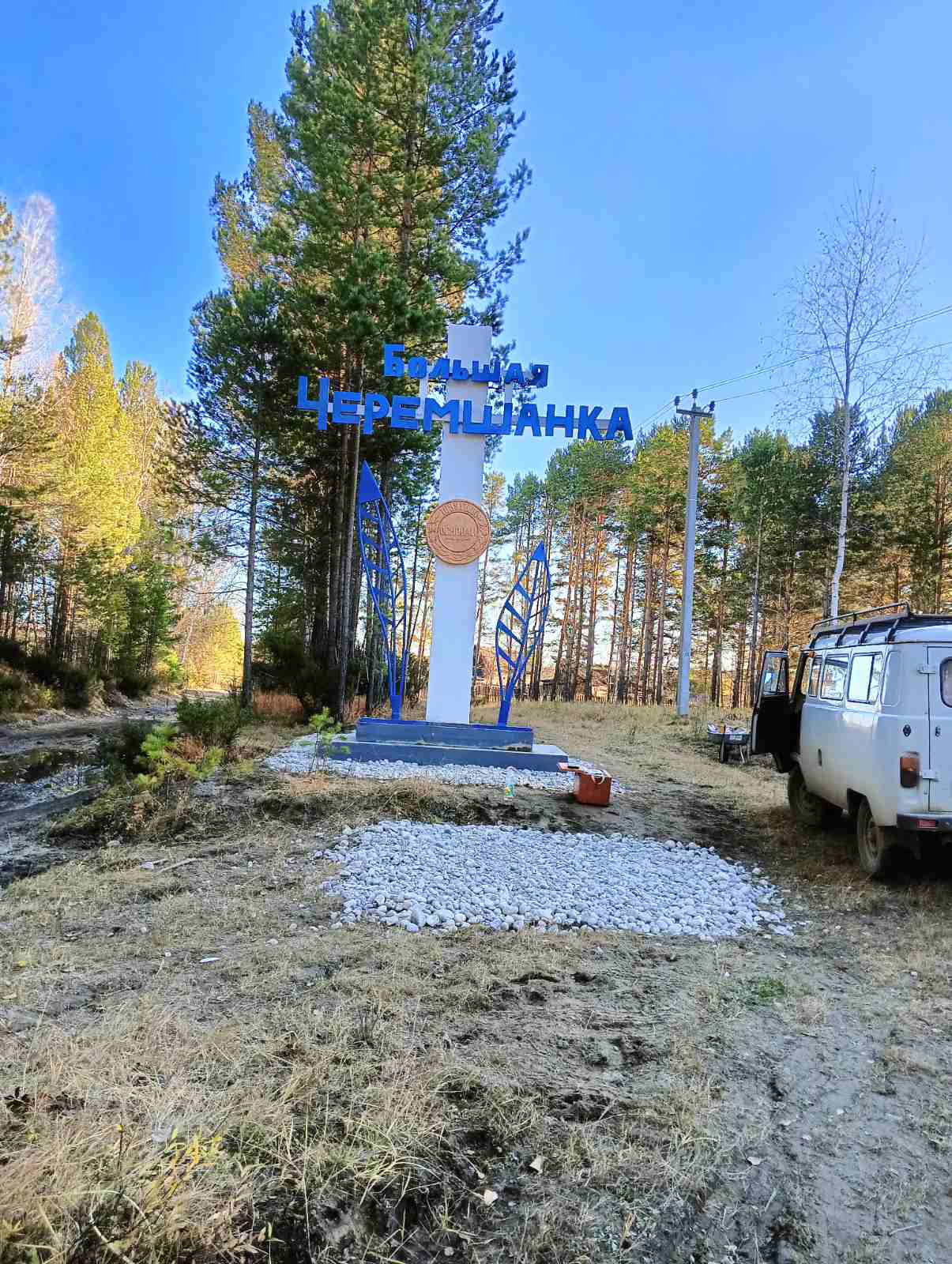 